“On the Rainy River”, Tim O’Brien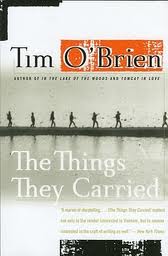 Building Background:The setting for this short story is during the Vietnam WarComplete some background researchWhen?What?Who?Reaction of citizens (contributes to social environment)Before Reading: What is a moral emergency?How do you think you would react in such a situation?________________________________________________________________________________________________________________________________________________________________________________________________________________________________________________________________________________________________________________________________________________________________________________________________________________________________________________________________________________________________________________________________________________________________________________________________________________________________________________________________________________________________________________________________________________________________________________________________________________________________________________________________________________________________________________________________________________________________________________________________________________________________________________________________________________________________________________________________________________________________________________________________During Reading:Read: highlight and annotateAfter Reading:Complete a detailed fiction critical analysis (in groups)include symbolism and allusionYou must explain the allusions- research whatever is necessaryWrite a bio poem (as a group)Complete an in-class personal, critical response assignment (individual summative)________________________________________________________________Critical Response:In your writing, you shouldselect a prose form that is appropriate to the ideas you wish to expressand that will enable you to effectively communicate to the readerdiscuss ideas and impressions that are meaningful to yourespond from a personal, critical perspective (retell and reflect)consider how you can create a strong unifying effectFiction: AnalysisBioPoemA BioPoem is a structured collection of vivid details about a character's life, personality traits and aspirations: a portrait in words. Begin each line with the words in quotes where indicated, and after research supply the details requested in the parentheses. Good luck! Line 1: (Character's first name)Line 2: "Relative of..." or Friend of..." (List 3 or 4 relatives or friends)Line 3: (List 4 character traits that would describe this person or his personalityLine 4: (Position or job)Line 5: "Lover of..." (3 things, people, activities, etc.)Line 6: "Who felt..." (3 emotions and explanations)Line 7: "Who has been..." (3 places or events this character has been)Line 8: "Who needed..." (3 descriptions of things this character may have needed)Line 9: "Who feared..." (3 descriptions of things this character may have feared)Line 10: "Who gave..." (3 descriptions of what this character has given to family, friends, the world, etc.)Line 11: "Who longed for..." (3 descriptions)Line 12: "Who would like to have seen..." (3 descriptions of things the character may have wanted to have seen in his lifetime)Line 13: (Synonym - one profound word that describes the character)Line 14: "Resident of..." (description of place, dates, location, etc.)Line 15: (Character's last name)Winnie the PoohWinnieCheerful, optimistic, loyal, 'a bear of very little brain'Friend of Piglet, Christopher Robin, Eeyore and TiggerTeddy bear, friend, confidante and honey hunterLover of honey, impromptu songs and hums, honey and more honeyWho feels adventurous on expeditions, fearful of Woozles and protective of PigletWho fell out of a tree, got pulled into the air by a kite and walked in the 100 Acre WoodWho needed advice from Christopher Robin, occasional mothering from Kanga and a 'little something' at 11:00Who feared empty honey pots, Tigger's bounces and beesWho gave Eeyore the house he already had, the game of Pooh-Sticks to his friends and unlimited love to Christopher RobinWho longed for more honey, to look like a cloud and flyWho would like to have seen Christopher Robin remain a child forever, the return of 'small' and Eeyore happyLoveableResident of 100 Acre Wood and Christopher Robin's imaginationThe PoohWhat ideas and impressions does the text suggest to you about circumstances that compel us to respond? Develop your response by referring to the story.TopicWhat concept or issue is this work about?SettingPlaceTimeSocial environmentCharacterizationMajor characterKey traitsHow are they revealed?Include at least three quotes from the story as supportStructureHow has the author arranged the events of the plot?Does the action lead towards a climax or turning point?Is there a resolution of conflicts or a revelation?Why does the work end as it does?StyleFigurative language (imagery, simile, metaphor)AllusionsSymbolismIronyHow does the title relate to the work?ToneWhat is the author’s attitude about the story and reader? (admiring, ironic, serious, sincere, mocking, intense…)Point of ViewFrom which point of view is the story told?What effect does this have?ThemeWhat is the central idea of the story? 